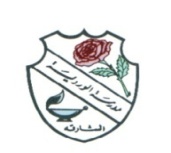 ROSARY SCHOOL, HALWANWEEKLY REVIEWGRADE- 4Jan 27, 2019 – Jan 31, 2019ASSESSMENTSUNMONTUESWEDTHURSDAYEnglish Class Assessment -1Math QuizUnit 2: Whole Numbers 2Lesson 1, 3 and 4.  W. B pages: 10,11, 14, 15, 16, 17.ENGLISHCollins International – Unit 5 –  The only problem is ……Reading  –Poem [ The longest Journey in the world ]Student’s Book: Pages- 57 & 58 /  Exercises in Copy bookUnderstand the impact of imagery and figurative language .Writing – Plan : How to write a poem Student’s Book Pages : 59 / Practice work in the Copy BookExplore the different processes of writing a poemGrammar  :- Subject ,verb & object  Student’s Book –Page : 56  /  Work Book –Page : 33Story – The New BoyStudent’s Book – 60  & 61 / Exercises in Copy book Read and perform play scripts, exploring how scenes are built upPortion for the class assessment: Unit-4Grammar – Direct Speech , Apostrophe, Tenses ,Vocabulary – Words with more than one Syllable MATHSUnit 8: Addition and Subtraction 2Lesson 3: Mental Subtraction 1Lesson 4: Subtraction involving 3 digit numbersH. W: Challenge 1-Q2.Unit 11: Multiplication and Division 2Lesson 1: Multiplication and Division facts 2H. W: Challenge 2-Q3.IMPORTANT: Please note that the above mentioned exercise for homework to be attempted by the students only after the completion of relative topics in the class, which will be informed by the teachers through the class diary.SCIENCETopic 3 States of matter 3.4 Cooling matter SB pgs. 46-47, WB pg. 33*Investigate how materials change when they are cooled.*Know that melting is when a solid turns into a liquid and is the reverse of freezing.Topic 5 Electricity and magnetism 5.1 Electrical circuit SB pgs. 72-73 WB pgs. 60-61*Construct complete circuits using switch, cell (battery), wire and lamps.Learn keywords: heating, melting, cooling, freezing, electricity, electrical circuit, components, wire, battery, cell, lamp, bulb, switchWatch these link:https://www.youtube.com/watch?v=Ewnk_5Bwg0w (Boiling, Melting & Freezing point of water)https://www.youtube.com/watch?v=CXr9gFaeHgg (Simple electric circuit)https://www.youtube.com/watch?v=_dDGnTtZYvohttps://www.youtube.com/watch?v=js7Q-r7G9ugARABICتابع كتابة نص سرديدرس أقسام الفعل .نشيد أطفال نحن .RELIGIONدرس : الهجرة إلى الحبشة .SOCIAL STUDIESدرس : توزيع السكان في بلادي .COMPUTERChapter 3: Handling Data: 3.5 Pie Chart, 3.4 Bar Chart                                                                                                                                                                                                                                                                         FRENCHUnité 6: Les fêtes Livre pages 26-27   -   Cahier d’exercices pages 21-22MORAL EDUCATION Activity based on the Trade in Ancient Rome, Student will bring A4 size paper, colour and pictures related to it.